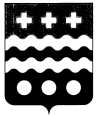 РОССИЙСКАЯ  ФЕДЕРАЦИЯСОБРАНИЕ  ДЕПУТАТОВ МОЛОКОВСКОГО РАЙОНАТВЕРСКОЙ ОБЛАСТИР Е Ш Е Н И Еп. МолоковоО проведении публичных слушаний на территорииМолоковского района Тверской области по вопросу: «О преобразовании всех поселений, входящих в состав Молоковского района Тверской области, путем их  объединения с наделением вновь образованного  муниципального образования статусом муниципального округа»В соответствии со статьями 13 и 28 Федерального закона от 06.10.2003 №131-Ф3 «Об общих принципах организации местного самоуправления в Российской Федерации» и в целях преобразования всех поселений, входящих в состав Молоковского района Тверской области, путем их объединения с наделением вновь образованного муниципального образования статусом муниципального округа, Собрание депутатов Молоковского района               Тверской области  РЕШИЛО:  1. Назначить публичные слушания по вопросу: «О преобразовании всех поселений, входящих в состав Молоковского района Тверской области, путем их объединения с наделением вновь образованного муниципального образования статусом муниципального округа» на «03» ноября 2020 года     в 14 час. 00 мин. по адресу: п. Молоково, ул. Ленина, д.13, зал заседаний Администрации Молоковского района.2. Определить организатором публичных слушаний Собрание депутатов Молоковского района Тверской области. 3. Образовать рабочую группу по подготовке и проведению публичных слушаний в составе: Соколова Галина Васильевна, председатель Собрания депутатов Молоковского района;Бургард Андрей Андреевич, депутат Собрания депутатов Молоковского района;Круглова Наталья Петровна, управляющая делами Администрации Молоковского района.4. Определить адрес и контактную информацию для приема предложений и замечаний по вопросу, вынесенному на публичные слушания: 171680, Тверская область, Молоковский район, п. Молоково, ул.Ленина, д.13 кабинет № 206, с 10:00 до 16:00 час. ежедневно (перерыв на обед с 13:00 до 14:00 час.), адрес электронной почты: molokovskiy_reg@tverreg.ru, контактный телефон: 8(48275) 21101, уполномоченное лицо – Круглова Наталья Петровна.5.	Установить срок приема предложений и замечаний по вопросу,  вынесенному на публичные слушания – с даты опубликования настоящего решения до начала голосования за итоговый документ по результатам проведения публичных слушаний.    6.	Итоговый документ по результатам проведения публичных слушаний по вопросу, вынесенному на публичные слушания, опубликовать и обнародовать в порядке, предусмотренном Уставом Молоковского района Тверской области.7. Направить настоящее решение в адрес представительных органов поселений Молоковского района Тверской области. 8. Настоящее решение вступает в силу со дня официального опубликования и обнародования. Глава Молоковского района                                                     А.П. ЕфименкоПредседатель Собрания депутатовМолоковского района		                                                        Г.В. Соколова14.10.2020                                 № 91